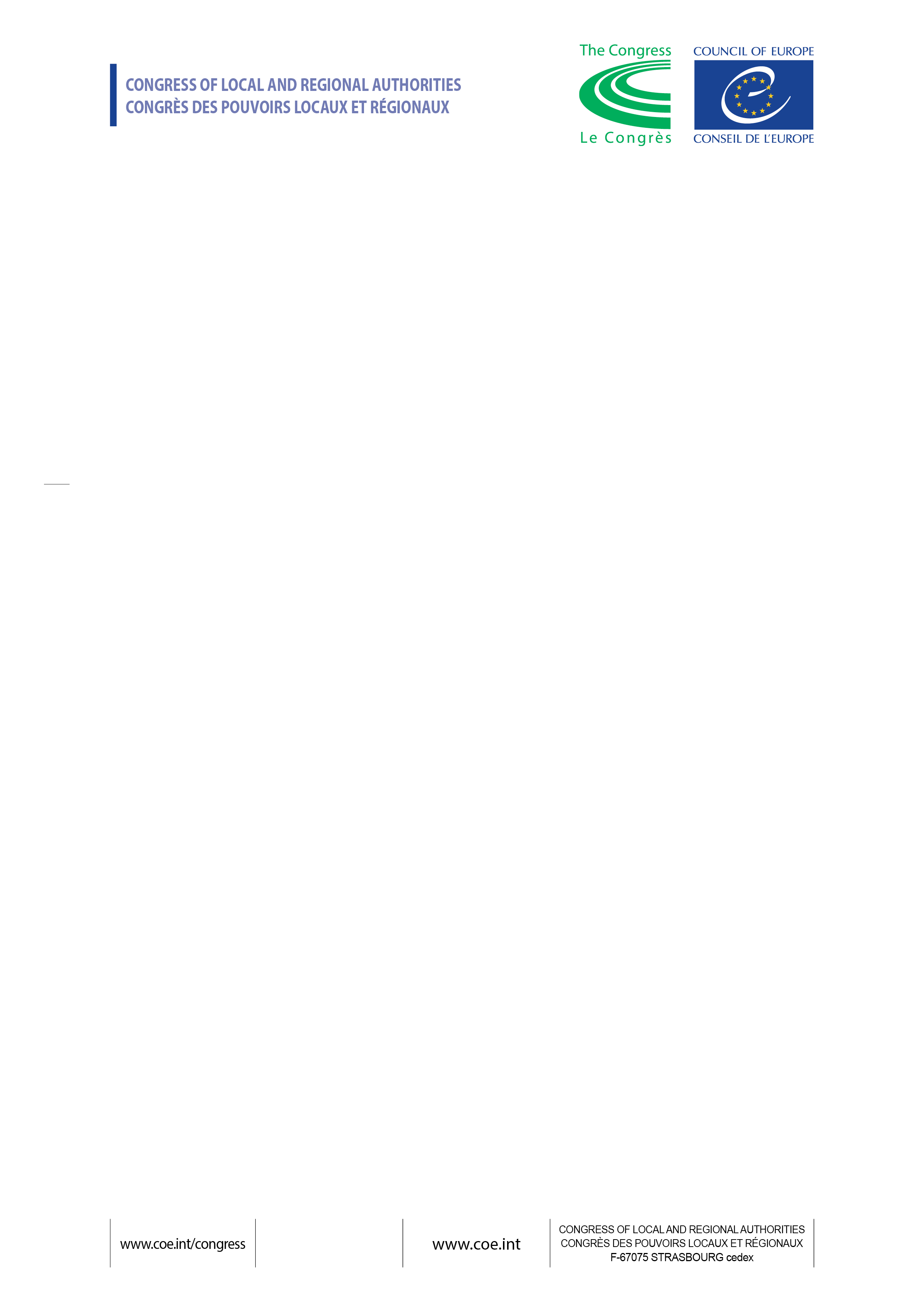 Анкета кандидатана участь у тренінг-семінарі з розвитку місцевої та регіональної демократії що організовується Конгресом місцевих та регіональних влад Ради Європи для молодих лідерів з 4 областей України,5-7  квітня  2016 р. у м. ВінницяОсобисті даніОсвіта, професійні семінари, курси, стажування (*починаючи з останніх)Вища освітаВолодіння мовами (Просимо вказати мови, якими ви володієте, та рівень (не володію, базові знання, середній рівень, вільно)Професійні семінари, тренінги, курси, програми стажування та ін. (*можна додати рядки, якщо потрібно)Професійна діяльність (*починаючи з останніх)Місце роботи та посада на поточний моментПопередній досвід професійної діяльності4.Громадська та політична діяльність (*вкажіть членство та посаду)5. Мотивація для участі в програмі. Надайте, будь ласка, змістовні відповіді на наступні питання1. Чи брали Ви нещодавно участь у місцевих виборах? Якщо так, коли, на яку посаду?2. Чи плануєте Ви брати участь у наступних місцевих виборах? На яку посаду? 3. Якими питаннями місцевого розвитку Ви особисто займаєтеся у своїй громаді на сьогодні?  Які аспекти місцевого розвитку Ви б хотіли розвивати у майбутньому?4. На Вашу думку, назвіть та коротко опишіть 3-4 основні проблеми розвитку місцевого самоврядування в Україні, не використовуючи цитат з урядових документів та наукових праць:5. Сформулюйте, будь ласка, у декількох реченнях ваші очікування від семінару.  ПрізвищеПрізвище[кольорове фото 3х4 см]Ім’яІм’я[кольорове фото 3х4 см]По-батьковіПо-батькові[кольорове фото 3х4 см]ВікВік[кольорове фото 3х4 см]СтатьСтатьЧЖ[кольорове фото 3х4 см]ГромадянствоГромадянство[кольорове фото 3х4 см]Місце проживанняМісце проживанняМісце проживанняМісце проживанняМісце проживанняОбластьОбластьМісто/районМісто/районПоштова адреса та індексПоштова адреса та індексТелефон:Телефон:E-mail:E-mail:Skype ID:Skype ID:Дата Диплом та спеціальністьНазва навчального закладуМовиЧитаюПишуРозмовляюДатаНазва заходу/програмиОрганізаториНазва організаціїСфера діяльності організації(громадська організація, політичне об’єднання, органи самоорганізації населення, місцеві ради, ЗМІ, інше) ПосадаДата обрання або призначення на посадуДля волонтерів: дата початку виконання обов’язківОбов’язкиОргани, підприємства, організації, об’єднання громадян тощо,  з якими відбувається взаємодія згідно з посадовими обов’язкамиПеріодНазва організації та посадаОбов’язкиПолітична партіяГромадська організаціяОрган самоорганізації населенняІнше ____________